*The number of full governing board (FGB) and committee (Comm) meetings which could have been attended whilst a serving governor of the school.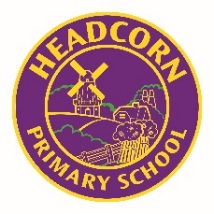 HEADCORN PRIMARY SCHOOLSUMMARY OF GOVERNOR BUSINESS INTERESTS – 2023 / 2024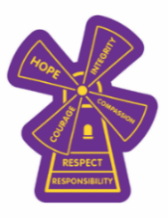 Governor Name& CategoryTerm of Office&Appointing BodyPositions ofResponsibility Attendanceof FGB/Comm.Meetings2022/23*Declaration of Business InterestAny Other EducationalEstablishmentsGovernedRelationship WithSchool Staff Including Spouse, Partners, & Relatives DateDecl.SignedJack Keeler MBECo-opted Governor01.02.2023 –31.01.2027Governing BodyChair of the Governing BoardChair of the Resources & Personnel Committee.Finance and Attendance GovernorFGB: 5 of 5Comm: 4 of 4No business interests to declareA Governor ofPark Way Primary School, MaidstoneNone08.09.23Rob HendersonCo-opted Governor10.05.2021 –09.05.2025Governing BodyJoint Vice Chair of the Governing BoardVice Chair of the Resources & Personnel Committee. SP GovernorFGB: 3 of 5Comm: 1 of 4No business interests to declareNoneNone16.10.23Alison MonkCo-opted Governor06.12.2022 –05.12.2026Governing BodyJoint Vice Chair of the Governing BoardVice Chair of the Curriculum & Learning Committee. T&D GovernorFGB: 4 of 5Comm: 2 of 2No business interests to declareNoneNone08.09.23Janice RamsayCo-opted Governor08.05.2021 –07.05.2025Governing BodyChair of the Curriculum & Learning Committee. Member of the Resources & Personnel Committee.SEND/PP GovernorFGB: 4 of 5Comm: 6 of 7No business interests to declareNoneNone10.10.23Sarah SymondsHead Teacher Governor20.11.2013 –Ex OfficioGoverning BodyFGB and all CommitteesFGB: 5 of 5Comm: 7 of 7No business interests to declareNoneNone20.09.23Tom KellyParent Governor22.10.2021-21.10.2025Parent ElectionMember of the Curriculum & Learning Committee.Joint Safeguarding Governor/Cyber Security & Filtering. FGB: 5 of 5Comm: 3 of 3No business interests to declareNoneNone07.09.23Nikki WorsfoldParent Governor22.10.2021-21.10.2025Parent ElectionMember of the Curriculum & Learning Committee.EYFS and H&S GovernorFGB: 3 of 5Comm: 2 of 3No business interests to declareNoneNone18.10.23Lee DruryStaff Governor04.11.2020 –03.11.2024Staff ElectionFGB and all CommitteesFGB: 5 of 5Comm: 6 of 7No business interests to declareNoneNone10.10.23Ruth AustenCo-opted Governor11.10.2022 –10.10.2026Governing BodyMember of the Resources & Personnel Committee.Wellbeing GovernorFGB: 4 of 5Comm: 1 of 2No business interests to declareNoneNone16.10.23Alice Trickey-RobertsCo-opted Governor07.03.2023 –06.03.2027Governing BodyMember of the Curriculum & Learning and Resources & Personnel Committees.Joint Safeguarding GovernorFGB: 3 of 3Comm: 1 of 1No business interests to declareNoneNone19.09.23Marilyn SelbyLocal Authority Governor01.09.2020 –17.10.2023Local Authority(Resigned)Member of the Resources & Personnel CommitteeFGB: 2 of 5Comm: 2 of 4No business interests to declareNoneNone10.11.22Daniel WilliamsCo-opted Governor06.02.2021 –12.10.23Governing Body(Resigned)Former Vice Chair of the Curriculum & Learning CommitteeHealth & Safety GovernorFGB: 4 of 5Comm: 2 of 3Employee of Starr Underwriting AgentsNoneNone16.10.22Rev’d Fiona HaskettCo-opted Governor22.02.2022 –03.01.2023Governing Body(Resigned)Member of the Curriculum & Learning Committee, SMSCFGB: 1 of 2Comm: 0 of 2No business interests to declareNoneNone10.11.22SEND – Special Educational Needs & DisabilitiesPP – Pupil PremiumT&D – Training & DevelopmentSMSC – Spiritual, Moral, Social, CulturalSP – Sports Premium